Константин Федорович Юон (12 (24) октября 1875 - 11 апреля ‎1958‎) – живописец, график, театральный художник, художественный критик и педагог.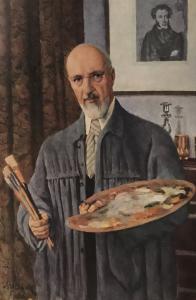 К. Ф. Юон. Автопортрет. 1953Советский живописец и педагог С. В. Герасимов сказал о К.Ф. Юоне: «Оглядываешь мысленно творчество К.Ф. Юона, все сделанное им, – до чего же все родное у него русское, привычное, близкое сердцу каждого из нас! Он был певцом России – красоты ее природы, красочных ее городов, народа нашего. Гордостью за родную страну проникнуто все его искусство – он любил родину сыновней любовью, умел отыскивать неповторимые, истинно русские мотивы и, преобразовывая их по-своему, по-«юоновски», очаровывал своими картинами-песнями...»Творческая деятельность художника началась в дореволюционные годы, и он принадлежит к кругу тех мастеров, деятельность которых явилась связующим звеном между советской художественной культурой и русским передовым дореволюционным искусством, впитав лучшие традиции полнокровного русского реализма XIX века, К.Ф. Юон в советском искусстве, художник с широким творческим диапазоном, как подлинный патриот, отдающий народу свой талант.Тематический библиографический список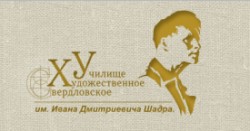 СВЕРДЛОВСКОЕ ХУДОЖЕСТВЕННОЕ УЧИЛИЩЕ ИМ. И. Д. ШАДРАБИБЛИОТЕКА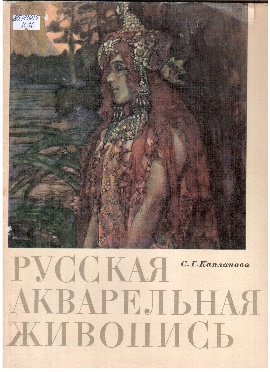 85.143(2)5-8К 20Капланова С. Г.Русская акварельная живопись конца XIX начала XX века : сборник биографической информации / С. Г. Капланова ; АХ СССР. НИИ теории и истории изобразительных искусств. - Москва : Искусство, 1968. - 38 с. : ил. 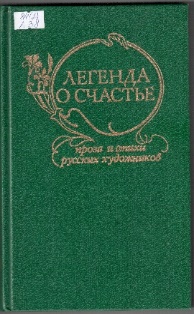 84(2)Л 38Легенда о счастье : сборник / сост., вступ. ст. и примеч. Вл. Б. Муравьева. - Москва : Московский рабочий, 1987. - 432 с.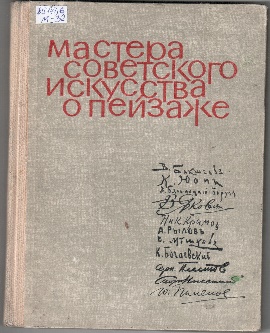 85.147,6М 32Мастера советского искусства о пейзаже : сборник / В. Бакшеев [и др.] ; сост. Е. И. Богданова. - Москва : Академия художеств СССР, 1963. - 115 с. : [16 л.]ил.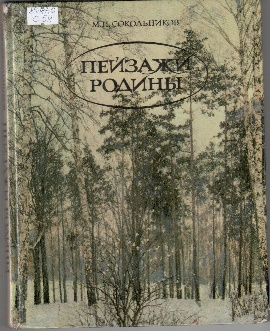 85.147,6С 59Сокольников М. П.  Пейзажи Родины : очерки о мастерах живописи / М. П. Сокольников. - Москва : Изобразительное искусство, 1980. - 128 с. : ил.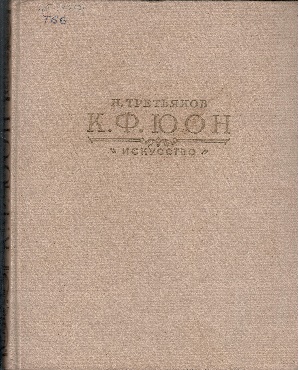 85.143(2)6-8Т-66Третьяков Н. Н.   Константин Федорович Юон  - Москва : Искусство, 1957. - 220 с. : ил.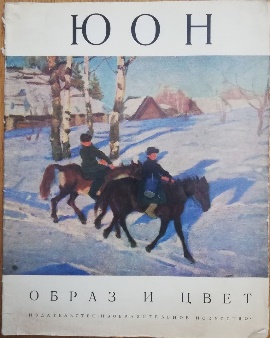 85.143(2)6-8
Ю 58Контстантин Юон: альбом / худож. К. Ф. Юон,  авт. текста Л. И. Ромашкова ; Государственная Третьяковская галерея. - Москва : Изобразительное искусство, 1973. - 28 с. : ил. - (Образ и цвет). - Загл. обл. : Юон. 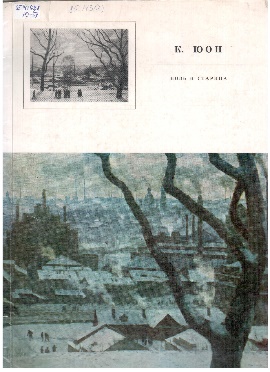 85.143(2)6-8
Ю 58
Новь и старина / худож. К. Ф. Юон, авт. Текста М. К. Ситина. - Москва : Советский художник, 1976. - 30 с. : ил. 85.143(2)6-8Ю 58Константин Федорович Юон : альбом / худож. К. Ф. Юон. - Москва : Советский художник, 1966. - 56 с. : ил.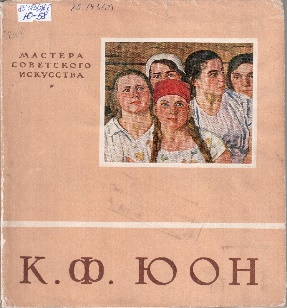 85.143(2)6-8Ю 58Константин Федорович Юон : избранные произведения : альбом / худож. К. Ф. Юон ; авт. текста П. Сысоев. - Москва : Советский художник, 1953. - 36 с. : ил. - (Мастера советского искусства). - Загл. обл. : К. Ф. Юон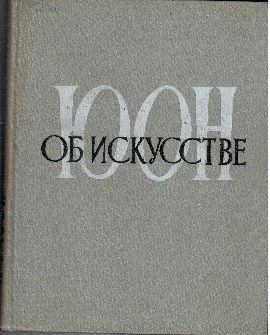 85.103(2)Ю 58К. Ф. Юон об искусстве : в 2-х томах. - Москва : Советский художникТ. 1 / сост. А. С. Галушкина. - 1959. - 384 с. : ил.85.103(2)Ю 58К. Ф. Юон об искусстве : в 2-х томах. - Москва : Советский художникТ. 2 / сост. А. С. Галушкина. - 1959. - 285 с. : ил.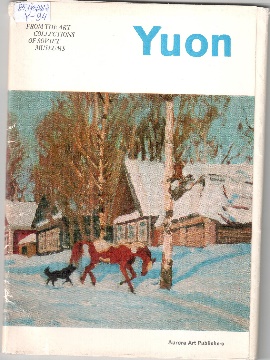 85.143(2)6-8Y-94Yuon. - Ленинград : Аврора, 1975. - 16 л.По всем вопросам обращаться по biblioshadra@maul.ruПо всем вопросам обращаться по biblioshadra@maul.ru